                    VJEKOSLAV MAJER                                                       DNEVNIK MALOGA PERICE.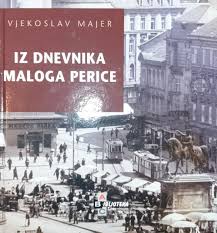 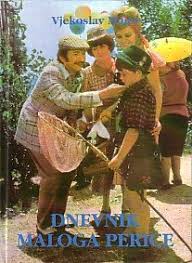 Ponedjeljak, 6.svibnja 1935.Danas otac nije išao u ured jer mu je od jučer zlo.  Bili smo u pivovari, ja, teta Mina, mama, tata i gospodin Fulir. Bilo je jako lijepo, vojnička glazba je svirala. Teta Mina se zibala po taktu i dok je gledala u brkatog vojnika koji je udarao u bubanj, stavila je kriomice nekoliko čačkalica u svoju torbicu na stolcu. Ja sam isto počeo mahati glavom kao teta i onda sam rekao: „Tetice, kako je to lijepo. Je li to iz Zrinjskoga?“ Teta je rekla: „Ne, to ti je nekakva francuska opera. „Faust“, rekao je važno gospodin Fulir. „tekst je od Goethea.“ „Ah, vi zbilja sve znate“, rekla je mama i lijepo ga pogledala. Tata je posprdno rekao: „Tko može sve znati? U Rijeci sam jednom vidio jednog čovjeka iz cirkusa koji je najteže brojeve odmah zapamtio i svi su mu pljeskali. A kad sam mu poslije predstave rekao da dođe u Zagreb, rekao je da u Bugarsku ne putuje. Dakle, nitko ne može sve znati. „Hm, tako je to. .. Na to je mama rekla tati: „Što se uzrujavaš. Ti imaš prejaku krv, pa ne smiješ previše mesa jesti. Danas si pojeo četiri šnicla za objed. Vidiš da si sav crven.“ Otac je udario šakom po stolu i rekao: „Ja se uopće ne uzrujavam. Tko se uzrujava? Ja sam samo rekao da jedan čovjek ne može sve znati ma bio on ne znam kako mudar. Gospodin Fulir je malo uvrijeđen šutio, a onda je rekao: Ja se ne pravim važan, ali držim da dosta toga znam. Lani sam pročitao knjigu nekog dubrovačkog pjesnika koja je imala preko petsto strana. Knjiga nije skupa jer ima oko pola kile, a stajala je samo šest dinara. Pa kad sam već dao novce, pročitao sam je do kraja. Teta Mina je rekla: „ „Ah, moj Dubrovnik. Kako su tamo lijepi ljudi, kad čovjek  ide na kupanje. To je sigurno bio roman. Možda ljubavni.  „Ne, ne“, odgovorio je gospodin Fulir. „To su bile same pjesme, a i slika pjesnikova je bila na prvoj strani. Otmjeni gospodin s velikim lancem oko vrata. Možda je bio načelnik u Dubrovniku.“ Mama je uzdahnula: „Ah, kako je to lijepo imati za muža pjesnika, pa da ti cijeli dan pjeva o ružama i slavujima. Tata je rekao: „Ja sam poznao nekog pjesnika koji je svaki dan sjedio u kavani u koju ja zalazim, no onda su ga izbacili. Na stol je metnuo gliste i šibicom im je počeo dirigirati. Kad je gazda stao na njega vikati, rekao je da gliste dresira, pa kad se smiju otrovne zmije dresirati, onda valjda smiju i nedužne gliste koje ne mogu nikome ništa nažao učiniti. Čudni su ljudi ti pjesnici.“ „Svi smo mi čudni“, rekla je teta Mina i opet kriomice metnula nekoliko čačkalica u torbicu. Poslije se tata napio i pobratio s gospodinom Fulirom. Držao mu je veliku zdravicu koju smo svi morali stojeći slušati. Teta Mina je prstom obrisala suzu i rekla: „Dok imamo ovakvih ljudi, nećemo propasti. Taj bi govor trebalo metnuti u novine.“ Gospodin Fulir je bio jako veseo da se s tatom pobratio i odmah je stao mamu mnogo jače štovati. Sjeo je posve blizu do nje i nešto joj šaptao u uho. Mama se tiho smijala i svaki čas bi rekla: „Ah, nemojte molim Vas, to svakoj kažete.“ Tata je bio jako pijan da je mjesto u čašu stao lijevati vino u soljenku. A teta Mina naljoskala se malo pa me je grlila i govorila: „Kas odrasteš, budi pametan i pazi da ti kakva žena ne pomete pamet.“ „Ja ću najprije pitati mamu, prije nego se oženim“, rekao sam teti Mini, a ona se glasno smijala i opet metnula nekoliko čačkalica u torbicu. Kad smo išli kući, išao je naprijed tata i teta Mina, a za njima mama i gospodin Fulir, a otraga ja. Gospodin Fulir se posve primaknuo mami i govorio joj sigurno vrlo važne stvari, jer se mama sve bliže k njemu primicala. Tata je uhvatio ispod ruke tetu Minu i glasno govorio: „Ja se ne bojim nikoga. Žao mi je da nisam zrakoplovac ili krotitelj lavova. Kišobranom bih ukrotio lava. Već moj pogled bi dostajao da preda mnom padne na koljena.“ Teta Mina je rekla: „Lav je krasna i snažna životinja. Kralj prašume. Ah, živjeti u prašumi.“ Mama i gospodin Fulir nisu mnogo  govoriti, ali mi se činilo da se glasno smiju. Katkada se gospodin Fulir okrenuo i bijesno me pogledao. Ja sam metnuo ruke oko usta i trubio ono što je čas prije svirala glazba. Jako lijepo sam to upamtio i kad odrastem, ne želim drugo, već svirati u onaj veliki rog što ga svirač svaki čas okrene i onda iz njega iscuri pljuvačka. On dakle pljuje u taj rog,, i od toga onda nastane sviranje. To je jako zgodno. Gospodin Fulir se opet okrenuo i rekao: „Perice, drago dijete, ne bi li ti malo naprijed poletio pa da kao komandant vodiš našu povorku. Što hodaš tu otraga. Ali, ja ga nisam poslušao jer naprijed bi svi vidjeli što ja radim, a to nisam htio. Ovako otraga hodajući ipak mi je uspjelo da sam  šupio veliku, žutu mačku koja je sjedila na prozoru, a u jednu mračnu sobu bacio sam komad staroga kruha koji sam još iz škole imao u džepu. Čuo sam kako je unutra krevet zaškripao i netko je zaviknuo „marš“. A onda sam ubrzo pobjegao. Kod naših vrata plesao je tata s tetom Minom valčik, a gospodin Fulir ljubio je mami ruku i rekao: „Ima časova u životu kad čovjek osjeti da se nešto veliko dogodilo. Mama je rekla: „Ja sam poštena žena. Što Vi mislite“ Gospodin Fulir se nasmijao i rekao: „Nije to srebro, već se to izdaleka nama tako čini.“ Tata je planuo i rekao: „Vi, Vi, Fulir, nemojte Vi mene ispravljati, jer ću ti razbiti gubicu.“ Gospodin Fulir se nasmijao mirno i rekao: „Vidi, vidi, tko bi to mislio, ipak je to vino jako, Kako te samo smotalo.“ Tata se tužno zagledao u mjesec i uzdahnuo: „Ha, gdje je moja mladost. A imam još toliko snage.“ I teta Mina i gospodin Fulir morali su opipati tatinu mišicu, a onda smo se oprostili od njih i ušli u kuću. Tata se svaki as poskliznuo na stubama, štucao glasno i govorio: „Ovaj Fulir misli da sve zna.“ „A je li on mene zadirkivao“ „Hm, samo reci. Sutra je mrtav.“ Mama je govorila: „Što bi te vrijeđao. On je vrlo fin čovjek i dobro da jednom takvog čovjeka imamo u društvu.“ Iz svoje sobe sam još dugo čuo kako otac hoda, a mama mu cijelo vrijeme govorila: „Ajde već jednom spavati, dosta je cirkusa. Ja sam umorna.“  Otac je rekao: „Ti mene ne razumiješ i nisi me nikada pravo razumjela. Što ti poznaš moju dušu. Ja sam trebao postati kapetan na brodu koji vozi samo takvim morima koja su uvijek burna. Što meni smeta bura. Penjao bih se po vrhu jarbola kao majmun.“ „Da to si dobro rekao“, rekla je iz kreveta mama. „Kao majmun. Ajde, ajde, spavati, moraš ustati rano.“ Otac je dalje hodao amo-tamo po sobi i često je udario nogom o ormar ili o stol i govorio: „Ja imam još toliko snage u sebi da bih mogao sve razbiti, sve trijeske metnuti na hrpu, potpaliti šibicom i reći; „Sutra počinjem nov život. Koliko stoji karta do Amerike Tu su novci.“ Mama je rekla: „A gdje su ti novci, opameti se.“ Tata je rekao: „Trebala bi tu pamet imati koju ja imam, pa bi ti u kuhinji nad štednjakom pribili spomen-ploču. Ako ti misliš da je onaj Fulir pametniji od mene, onda se varaš.“ Mama je rekla: „To je jedan fini gospodin. Čuo si kako pametno pripovijeda.“ Tata je rekao: „To je čudno kako se ti za njega zauzimaš. A kad moji prijatelji dođu, onda se držiš kao da bi ih najradije bacila kroz prozor.“ Mama je rekla: „Nisam ja kriva da se vi u stanu opijate, svlačite cipele i onda bosi plešete nekakve crnačke plesove. A kad odem u kuhinju kuhati crnu kavu, mećete kosti mjesto na tanjure u moje vaze na ormaru.“ Tata je rekao: „To je društvena igra. To  se i kod velike gospode događa. Glavno da se mi dobro zabavljamo.“ Tad sam još čuo kako je otac stupao po sobi i govorio: „Za mnom idu nepregledne vojske, samo se to ne vidi jer je sve prekrila  gusta prašina. Naprijed stupaj, kukavice ne poznamo. Juriš.“  Mama je rekla: „Vole pijani. Što mašeš tako rukama, razbit ćeš lampu.“ Tata je rekao: „Što je jedna lampa? U svjetskom ratu polupalo se milijun lampa. Sve se to dade nadoknaditi.“ Ja sam onda zaspao i ne znam što je dalje bilo. Danas popodne prolazio je kraj prozora gospodin Fulir i duboko pozdravio mamu. Mama ga je zvala pod prozor, pa su dugo razgovarali. Mama se glasno smijala i svaki čas govorila: „Ah, kako ste zločesti. To si nisam mislila.“  Kad  sam se ja pojavio na prozoru, rekao je gospodin Fulir: „Dobar dan, Perice, no, kako je u školi? Lijepo, lijepo. Glavno da ne zanemariš školu.“ A onda se opet okrenuo mami. Kad sam se pomaknuo s prozora da odem, čvrsto mi je stisnuo u ruku dva dinara za bombone. To me je jako veselilo. Tata je danas bio zlovoljan i kad je uvečer pročitao novine, bacio ih je srdito u kut i rekao: „Pa to su novine od četvrtka. Što mi ne kažeš.“ Mama se smijala i rekla: „Metnula sam ih na stol za tetu Minu, pa ih je zaboravila. Znaš da ona odnese sve stare novine.  Današnje su na noćnom ormariću. Ja sam poslije podne u krevetu čitala. Tata je rekao: „To je rijetkost da si jednom vesela. Odmah je život ljepši. Samo tako dalje.“ Ja sam još prije spavanja lijepio nove engleske marke u album. Jedna mi se rastrgala pa sam je morao baciti .A sad idem spavati, inače će me psovati jer svjetlo palim. Već se veselim kad ću biti velik, jer me onda neće nadzirati, pa ću svu noć lijepiti marke u svoj album. Još uvijek prije spavanja reknem: „Tohumi, tohumi.“ Te sam riječi ja izmislio i jako me sjećaju na indijanske pripovijetke. Kad se Indijanci sastanu na vijećanje, kako će navaliti na naseobine bijelaca, onda poglavica „Orlovo oko“ uvijek kaže neke čudne nerazumljive riječi, a ostali mašu sjekirama i to što za njim mrmljaju. Ja uvijek kažem: „Tohumu, tohumi“ i nekakav ugodan strah me zatrese i sam sebi dođem vrlo tajnovit. Ja sam bijelac, a i tata i mama su bijelci, ali moj učitelj ima jako smeđe lice i velike uvijek srdite oči. Uvijek mi se čini da je on bio Indijanac, ali jer su sad Indijance protjerali, došao je k nama za učitelja. Samo da mi jednom ne oguli kožu s glave pa me onda s oguljenom glavom otjera kući. Ha, to bi bilo grozno. Tohumi, tohumi.Utorak, 7.svibnja 1935.    Danas je opet bila teta Mina na objedu. Tri puta je uzela pun tanjur juhe, pa sam ja imao samo pol tanjura. Dugo je oglabala kosti, tako da se mama rasrdila i rekla: „Pa nema više ništa na toj kosti. Polomit ćeš zube.“ Teta je rekla: „Tu je unutra mozak, a to je vrlo zdravo.“ Kad smo jeli pitu, rekla je teta: „Sad više ne mogu jesti. Jela sam suviše juhe, daj mi to za večeru.“ Mama nije ništa rekla, već je nekoliko komada zamotala u novinski papir i onda to metnula na kraj stola. Teta Mina je rekla: „Metni mi pitu kraj mojeg šešira na zrcalu, inače ću je zaboraviti pa bih se kod kuće vrlo ljutila kad je ne bih našla, a u ustima bih imala okus pite.“ Tata je srdito pogledao na zamotanu pitu i počeo prstima bubnjati po stolu. Teta Mina je rekla: „Što ti to bubnjaš? Nije li to muzika iz „Fausta“ koju smo u nedjelju čuli u pivovari“ Tata je rekla: „Ne znam“, pogledao na uru i ustao. Skoro je otišao, a teta Mina i mama gledale su u novinama krojeve za haljine. Teta Mina je molila mamu: „Daj da si izrežem te slike ako tebi ne trebaju. Ja bih ih kod  kuće čuvala.“ Mama je rekla: „To ti danas ne mogu dati jer ih on još nije čitao. Na drugoj strani je veliki članak o ratnim pripremama u Abesiniji, pa bi me ubio da ne nađe taj članak.“ Teta Mina je rekla: „Dobro, ali sutra ću ih dobiti.“ Kad sam danas poslije podne došao iz škole, bio je kod nas gospodin Fulir. On i mama su pili kavu i onda su zajedno gledali naše fotografije u albumu. Mama mu je pokazala našu pokojnu grosmamu, pokojnog grostatu, pokojnog strica i mog pokojnog brata.  Mama je rekla za grostatu da je bio činovnik u poreznom uredu, a ja znam da je tamo bio podvornik, i kad sam nosio bocu rakije na dar, uvijek me je poljubio i onda je tako zamirisalo na rakiju da mi je uvijek malo pozlilo i kao da me je uhvatila laka omaglica. Tata je često za njega govorio: „Stari će jednog dana izgorjeti kao baklja.“ A mama bi rekla: „Piti si se ti od njega naučio. Ne pada jabuka daleko od stabla. Gospodin Fulir se jako zanimao za fotografije i sve bliže se  primicao k mami. Onda je gospodin Fulir mojoj mami stisnuo ruku, pa kad je vidio da sam ja to opazio, nasmijao mi se jako ljubazno i rekao: „Perice, daj mi nariši konja. Ako ga dobro narišeš, dobit ćeš dva dinara. Ali idi k svjetlu, da ne pokvariš oči. Kod prozora možeš divno crtati. Ajde drago dijete, ajde lijepo. Možda si talent za crtanje. Kod djece se to nikad ne može znati.“ Ja sam kod prozora narisao konja i gospodin Fulir je bio jako zadovoljan i dao mi dva dinara koje sam odmah spustio u moju glinenu krušku. Kad je otac došao kući i opazio gospodina Fulira, rekao je: „Dobra večer. Što vas k meni nosi?“ Gospodin Fulir je mirno rekao: „Prijatelju, mi smo se u nedjelju pobratili i znaš kako je običaj: tko se prvi zabuni i rekne drugome Vi, plaća litru vina.“ Tata je rekao: „Stari običaji se moraju štovati, skoči, Perice, po litru vina.“ Ja sam skočio po vino. Gospodin Fulir je ostao na večeri i ja sam još dvaput išao po vino. Bilo je jako veselo, i tata i gospodin Fulir su pjevali cijelu večer. Mama se smiješila gospodinu Fuliru i tiho s njim pjevala. Gospodin je govorio tati: „Znaš ti, da si ti zgodan čovjek. Poštenje ti gleda iz očiju.“ Tata je rekao: „Ja sam pošten, ali vrijeđati se ne dam. A meni se čini da si ti u nedjelju htio mene vrijeđati, a to si ja nikako ne mogu dozvoliti. Ja sam vrlo dobar, ali kad se rasrdim, pripravan sam čovjeka raznijeti na komade. Pa i zubima bih ga grizao. Ima u meni nešto od pračovjeka. Sve mi miriše na krv.“ Mama je rekla: „Nemoj toliko piti, onda govoriš gluposti.“ Tata se rasrdio i rekao: „Ja sam ti već tisuću puta rekao da me ti ne razumiješ.“ Gospodin Fulir je rekao: „U svakom braku ima razmirica. Takav je život.“ Tata je rekao: „Ne radi se tu o razmiricama, već moja žena misli kad čovjek izađe malo iz sebe, da je odmah pijan ili lud. Dosta je meni mojih cifara u uredu, pa sam zadovoljan kad se mogu malo zanijeti.“ Gospodin Fulir je rekao: „Ti si osjećajan čovjek.  – i kod toga je mami stao na cipelu i dugo je pogledao. Ja sam to jedini vidio jer sam malen  pa lako vidim ispod stola. Mama nije ništa rekla, a kad ja slučajno šetnji stanem mami na cipelu, onda na mene viče da ću ih zamazati i kako mogu biti tako nespretan. A gospodin Fulir je odrastao čovjek pa je tako nespretan i mama mu ništa za to ne kaže. Na rastanku su se gospodin Fulir i tata zagrlili i tata je rekao: „Ti si zgodan dečko. Kad bismo s lampom tražili, ne bismo takvog našli. Ljepše će nam vrijeme proći, pogotovo kad počnu one duge i dosadne jesenje kiše.“ Tata je rekao: „Mi smo osjećajni ljudi pa moramo trpjeti. To stoji već u Bibliji“ Gospodin Fulir je rekao: „ Dragi moj, ti si se zabunio. Toga nema nigdje u Bibliji.“ Tata se rasrdio i rekao: „Nemoj ti mene ispravljati. Inače si ti za mene opet Vi.“ Gospodin Fulir je postao žalostan, i pozdravivši glasno, otišao. Ja sam još iz svoje sobe čuo kako mama tati kaže: „Nemoj ti njega odmah loviti za svaku riječ. To je čovjeku neugodno.“ Tata je rekao: „On se mora odlučiti da mene ispravlja. Nisam ja njegov šmrkavac. Ja se s njim jako lijepo složim, ali to ne ide. Ja sam mekan kao janje, ali znam biti i lav kad treba.“ Mama je rekla: „Budi ti radije lav u svome uredu. Tamo si malen i ponizan i ne usuđuješ se moliti šefa da jednom u mjesece odeš pola sat ranije iz ureda. Tamo se iskaži.“ Tata je rekao: „To ti ne razumiješ. Ja sam uvrijeđen i danas neću više progovoriti ni riječi.“ Mama je odgovorila: „To je pametno od tebe. Bar ćemo prije zaspati.“ I ništa više nisam čuo iz njihove sobe.  I samo jednom je otac zakašljao i ja sam načas utrnuo svjetlo da ne vidi da sam još budan. Tada sam ga opet upalio i opazio u mome albumu da je moja stara bosanska marka s kulom počela blijedjeti. To me je jako zabrinulo jer je ta marka bila moj ponos i mnogo puta su mi je htjeli ukrasti. Ja sam u brigama kod svoga stola zaspao. Nato sam se naglo probudio jer je otac opet zakašljao. Zadaću za sutra sam napisao. Učitelj je rekao da moramo nešto napisati o šumi. Kako na nas djeluje šuma.  Korisna je jer daje gorivo za štednjake. Koliko god je mi sjekli, uvijek narastu nova stabla. Još sam napisao da kroz veće šume teče potok, a u njemu su pastrve koje su vrlo skupe, a i hrastova ima, samo je pokućstvo od hrastovine također vrlo skupo. Mislim da će učitelj biti zadovoljan. A sad idem spavati: Zbogom, Perica.Srijeda, 8.svibnja 1935.Danas je tata rekao kod objeda: „Dobro da nema Mine. Ne mogu gledati kako je proždrljiva. Ta bi kokoš zajedno s perjem pojela. Mama je rekla: „Što ćeš, ona je već u djetinjstvu takva bila. Jednom smo je morali fijakerom odvesti u bolnicu jer je, dok smo mi otišli na nekakav sprovod, pojela čitavu bocu pekmeza od šljiva. Nije ona kriva, valjda ima velik želudac.“ Tata je rekao: „To se danas sve dade liječiti. Na klinici bi joj to već malo prikratili, zašili i stvar je u redu.“ Mama nije ništa rekla, a tata je počeo čitati novine. Kad sam došao iz škole, bila je mama nešto srdita i psovala me da svoju torbu tako bacam na stol. Do sada mi to nije govorila. Potjerala me u moju sobu i rekla da ima nešto važno raditi. Mene je to zanimalo pa sam iz svoje sobe virio kroz ključanicu. Mama je ležala na divanu i gledala u strop. Katkad bi prošla rukom preko čela i to je bio taj važan posao. Danas je otac rekao kod večere: „Možda se taj Fulir na mene srdi. Pa nisam mu ja ništa takvo rekao. Ali zašto me uvijek ispravlja.“ Mama je rekla: „On je vrlo osjetljiv čovjek i, vidiš, on tebi još nikad nije rekao kakvu oštru riječ. Jesi li vidio kako on, prije nego nešto kaže, počne sukati svoj brčić, onda istom govori. On sigurno mnogo misli.“ Tata je rekao: „Pa nisam ni ja glup. Žao mi je da ga nema, jer sam danas htio s njim razgovarati o vulkanima. Danas je nešto o tome u novinama, ali dosta nejasno. Hm, možda još dođe.“ Mama nije ništa rekla, već je počela spremati stol. Onda je otac rekao: „Slušaj, ja ću skoro doći, ali htio bih svakako da još danas s kime razgovaram o vulkanima. Ja sam već davno zaboravio što sam o njima znao. Idem malo preko k Šnidaršiću. Neću ostati dugo.“ Mama je rekla: „Dobar izgovor. Već dugo nisi okusio vina.“ Tata je odgovorio: „Ne. Radi se o vulkanima“, i otišao. Ja sam u svojoj sobi završio zadaću i sad kriomice pišem ovo u svoj dnevnik. Možda će taj dnevnik naći za nekoliko tisuća godina i čitati što sam napisao, jer ću ga, kad budem star, metnuti u škatulju od lima, dobro zatvorit, omotati žicom i onda zakopati negdje iza grada. Netko će ga već naći, pa će se smijati kad pročita što sam ja o teti Mini napisao. Zato neka se nitko meni ne zamjeri jer ja to sve napišem, i onda će se to čitati još za nekoliko tisuća godina. Kako se veselim toj misi. Tata je došao dosta kasno pa ga je mama psovala, i ja sam čuo iz druge sobe kako govori: „Ti si stari pijanica. Izgorjet će ti crijeva kao tvome ocu.“ Tata je rekao: „Popio sam samo litru.“ Mama je rekla: „Vidiš da ti se zapliće jezik. Bože moj, pa kako mogu takvog čovjeka štovati.“ Tata je rekao: „Ne zapliće se meni moj jezik, već danas je dosta sparno i ja sam danas dva sata naporno razgovarao. Sad mi je jasno što su vulkani. Tebe to ne zanima, ali mene da. Draga moja, čitava ti je zemlja iznutra puna vatre. To ti sve kipi pod zemljom i neugodno je kad misliš da tu ispod našeg kreveta visoko sukljaju plamenovi i  gromade užarene rudače ruše se s groznom bukom. Dobro je da je dosta duboko ispod nas. Da, draga, mi smo ti na samim vulkanima, pa nije udo da je čovjek katkad uzrujan. Mama je rekla. „Zato je tebi valjda uvijek suho grlo od ovih vulkana, pa moraš uvijek gasiti tu vrućinu. Tata je rekao: „Ti nemaš pojma o geološkim stvarima. To se zove geologija.“ Mama nije ništa rekla i valjda je zaspala. Čuo sam kako otac tiho otvara ormar. Pogledao sam kroz ključanicu i vidio kako otac gleda je li mama spava, i onda je polako izvukao bocu s rakijom iz ormara. Dugo je gledao prema maminom krevetu, a onda je duboko nagnuo iz boce. Tada je rukavom obrisao usta, bocu opet metnuo u ormari oprezno ga zatvorio. Onda je veselo trljao ruke, počeo njima mahati po zraku, a zatim je podizao čas jednu čas drugu nogu, no ako ih je prejako dignuo, zaljuljao se i skoro pao. Zateturao je do stola i srušio stolac. Mama se probudila iz sna i viknula: „Što je to? Ti, slone stari. Kad ćeš se opametiti?“ Tata je rekao: „Nemoj se srditi. Baš me zanimalo kako te plesačice tako spretno plešu, a da se ne izvrnu. Znaš, onaj film koji smo prošli tjedan gledali.  Vražje cure, kako to načine. Ja bih se odmah srušio kao vreća. „Vrag te glupi odnio“, rekla je mama iz kreveta koji je zaškripio. Valjda se mama okrenula na drugu stranu. Tata je čekao dok je opet počela glasno disati u snu, a onda je opet oprezno otvorio ormar i čvrsto povukao iz boce. Tad ju je stavio natrag i naskoro ugasio svjetlo. Ja sad uvijek kod vrata prostrem svoju zimsku kabanicu da se ne vidi svjetlo u mojoj sobi. Jako sam veseo da sam se to sjetio. Sada mogu mirno pisati svoj dnevnik. Onoga konja kojega sam narisao za gospodina Fulira metnuo sam također u dnevnik. Jer učitelj je jednom rekao da se može dogoditi da koja životinja posve izumre, pa tako bi i konj mogao jednom posve izumrijeti. Ali, ako ljudi jednom nađu moj dnevnik, naći će i moga narisanog konja. Zato sam straga napisao: „Ova životinja zove se konj i vuče kola, a i jaše se na njemu. Žao mi je samo da mi noge nisu dobro ispale. Stražnje noge su mu mnogo veće pa malo sliči na tobolčara. Ali zato sam još dodao: „“To nije tobolčar, već konj. Dakle, sve sam dobro rastumačio. Sad moram, dok okrenem svjetlo, glasno kašljati, inače bi se sada, jer je velika tišina, čulo da sam ga zavrnuo. Ovako ću misliti da sam se probudio i zakašljao.Četvrtak, 9.svibnja 1935.Danas je opet teta Mina bila kod nas na objedu, pa su se tata, mama i teta Mina jako posvadili. Teta Mina je rekla: „“Kakav je to danas grašak? Tako je tvrd,, da me je u želucu počeo tištiti. Tata je rekao: „Draga moja, kad ti pojedeš četiri tanjura mora te tištiti. Mama se naglo nasmijala da joj je iz usta izletjelo jelo na sve strane. Teta Mina je uvrijeđeno rekla: „Ako vam suviše pojedem, nemojte me zvati na objed.“ Tata nije ništa rekao, već je samo prstima bubnjao po stolu. Mama je rekla tati: „Još si valjda od jučer pijan.“ Teta Mina je rekla: „Ovaj grašak je pretvrd, dajte mi sad malo rakije, inače ću cijelo poslije podne imati sa želucem posla.“ Tata je pošao do ormara, donio rakiju i bez riječi natočio teti Mini. Mama je pogledala u bocu i rekla: „Nisam ja radi rakije mislila na tebe, već na njega. Što se odmah uzrujavaš. Pa nisi ti nekakva grofica. Valjda smije još čovjek u svojoj  kući što reći! Vidi ti nje. Teta je rekla: „Ti si već kod kuće imala najdulji jezik. To ti je mama uvijek govorila.“ Tata je planuo: „Ja ne dam svoje žene vrijeđati. Mnogo nije vrijedna, ali vrijeđati je ne dam. Mama je zaviknula:  „Da nisi tako bezobrazna ne bi bio taj tvoj muž od tebe otišao.“  Teta je brzo stavila svoj šešir na glavu, a onda je prstom prošla po ormaru i metnuvši prst mami pod nos, rekla: „Gledaj kako je pun prašine. Kad si zadnji put spremala pošteno. Po tome vidiš koliko vrijediš.“ I brzo je otišla van. Mama je viknula za njom: „Sretan put!“ A tata je vikao: „Da nisi žena, rastrgao bih te na komade. Teško se svladavam.“ Meni se jako sviđala ta svađa pa sam počeo zviždati u prste i glasno lupati nogama. Bilo je jako veselo. Kada je zalupila za sobom vratima, rekao je tata: „Bar će biti mira. Ionako  sve odnese do čega dođe.“ Mama je rekla: „Ne boj se ti. Za dan-dva je ona opet tu. Nje se ne možeš tako lako otresti.“ Danas je tata poslije posla došao kući s gospodinom Fulirom. Obojica su već bili malo pijani. Tata je rekao: „Sastao sam ga na ulici pa sam ga doveo. Kod Šnidaršića smo riješili sve što se prošle uvrede tiče. Nisam te htio uzrujavati  našim prepirkama pa smo to tamo riješili. On se zakleo da me nije mislio vrijeđati. „Što ne Fulir.“ „Jasno, jasno“ rekao je gospodin Fulir; „A molim lijepo, imate li vi kod kuće malo paprike? To bi mi sad dobro došlo.“ Mama mu je donesla paprike, a ja sam morao otići po vino. Gospodin Fulir i tata su opet pjevali. Tata je rekao: „To sam u ton filmu čuo.“ Mama je rekla: „Da ali malo drugačije je to bilo.“ Tata je planuo: „Tebi nije nikad ništa pravo. To je bilo jako lijepo. To je bilo jako lijepo i ja se čudim da sam to mogao tako lijepo imitirati.“ Gospodin Fulir je rekao: „Ja sam se od srca nasmijao, ni u cirkusu se ne bi bolje zabavljao.“ Mama je rekla: „Za benavog Augusta bi bio dobar. Lice i nos ne bi trebao šminkati jer su već ionako dosta crveni.“ Tata je tiho rekao: „Kako to boli kad se mene vrijeđa. Ja sam osjećajan čovjek. O, da to moja pokojna mama čuje.“ I tata je stao plakati. Gospodin Fulir je također načinio jako žalosno lice i rekao: „Kako je život tužan. Čovjek bi se najradije objesio, da nema ideala koji u životu pred njim blistaju kao sunce.“  I kod toga je dugo gledao u mamu. Tata je mislio da on gleda u bocu koja je stajala pred mamom, pa je rekao: „Perice, skoči, još brže kod Šnidaršića po litru, ali brzo dok ne zatvori.“ Mama je rekla: „Ah, ovo nesretno piće. Pa nije sve u životu piće.“ Sad je opet mama pogledala gospodina Fulira i on joj je malo okom namignuo. Kad sam donio vino, otac je natočio čaše i rekao: „A ovo ćemo popiti eks u ime velikih izumitelja koji su  izumili aeroplane. Ja sam trebao postati zrakoplovac. Što bi to meni bilo prevrtati se po zraku. Tu nad našim stanom pravio bi najsmionije skokove u zraku. I još bih vam šeširom mahao. Ha, ha, ha, kako ste se prestrašili. Nisam ja tako strašan. Ja sam samo neobično hrabra priroda. Dakle, eks.“ Mama je popila samo četvrt čaše i prijekorno gledala u tatu. Gospodin Fulir je neprestano gledao u mamu i mirno gladio svoj brčić. Kad je tata otišao na zahod, stavio je gospodin Fulir svoju ruku na maminu i rekao: „Nije to nikakav život za vas. Vi ste jedna profinjena duša.“ Mama je rekla: „Vi me shvaćate.  Dosta patim.“ Gospodin Fulir je rekao: „Jučer nisam mogao spavati i cijelu noć sam mislio samo na vas.“ Mama ga je dugo pogledala. Gospodin Fulir se kratko smijao: „Hi, hi, možda ste i vi na mene mislili.“ Mama je ustala i u zrcalu malo popravila kosu. Tata se vratio i rekao: „Zašto si mi sad ne bi utvarali da je siječanj i da je vani jako zima.  A kad je zima, onda se pije čaj. Ako nemamo ruma, imamo još malo rakije u ormaru.“ Mama je morala ići kuhati čaj. Tata i gospodin Fulir su još pjevali, ali sad su morali tiho pjevati jer je već bilo kasno. Tata se rasrdio i rekao: „Kad ne smijem glasno pjevati, onda radije šutim.“ Ovako tiho mumljanje me sjeća sprovoda. Tamo babe tako tiho mumljaju dok mole.“ Gospodin Fulir je naskoro otišao i tata je ispio ono malo rakije što je je bilo u boci. Ja sam u svojoj sobi opet metnuo kabanicu pod vrata  da se ne vidi svjetlo i već je pol jedan, a ja još uvijek pišem dnevnik. Ali sad više nemam što napisati pa u, eto, metnuti točku.Petak, 10.svibnja 1935.Danas kad smo sjedili kod objeda, netko je glasno pozvonio i mama je pošla otvoriti. Došla je teta Mina, teško disala i rekla: „Ah, kako sam se žurila. Kako mi srce lupa. Djeco, draga, ja se više ništa ne ljutim na vas. To je bio nesporazum. A danas je petak i kod vas je riba. Aa, šarani, šarani, to je divno.“ Mama je rekla: „Ti znaš da ti je naša kuća uvijek  otvorena, ali ti nemaš pravo meni prigovarati i upozoravati me na prašinu.“ Teta je odgovorila: „To sam samo tako rekla. Prašina se brzo nakupi.“ Tata je rekao: „Ja nikad nikoga ne vrijeđam, ali ako tko mene uvrijedi, ne odgovaram za sebe.“ Teta Mina je rekla: „Dok se riba jede, nije dobro da se puno razgovara. Može se dogoditi najveća nesreća.“ I nismo više mnogo razgovarali. Tata se pošao malo na divan odmoriti, mama je otišla u kuhinju, a ja sam s tetom Minom gledao  kroz prozor. Teta Mina me tiho pitala: „Slušaj, Perice, ne znaš hoće  li u nedjelju biti kod vas fina torta sa žutom kremom.“ Ja sam u nedjelju pozvana krajšekovima, ali ako je u nedjelju ta fina torta, onda bih ja ovu nedjelju došla k vama na objed, a  otišla druge nedjelje. Hodi u kuhinju pitati mamu, ali nemoj reći da sam te ja poslala. Dam ti za to dinar.“ Ja sam otišao u kuhinju pitati mamu i rekla mi je da će u nedjelju biti ta fina torta. Kad sam se vratio i rekao teti Mini, bila je jako vesela i u džep mi spustila dinar. Na večer je opet došao gospodin Fulir i kod vrata je rekao tati: „Ja sam se tako priučio na te, da ne mogu ni jedan dan biti bez tebe. Ali ja nisam došao jesti, samo vi jedite.“ Tata je rekao: „Baš i nemamo ništa osobito. Rezance s makom. A toga moja žena uvijek načini punu zdjelu.“ Gospodin Fulir je rekao: „Samo malo ću kušati.“ Pojeo je puna dva tanjura. Poslije sam opet otišao Šnidaršiću pa mi je gospodin Fulir turio u ruku novac za vino. Tata je rekao: „Već će i na tebe doći red.“ Gospodin Fulir je rekao: „Ja znam što se pristoji.“ Tata je htio pjevati, no gospodin Fulir je rekao da ga danas boli grlo i bio je dosta tih. Mama je rekla: „He, kad ste vi prehlađeni, onda u ja mjesto vas pjevati.“ I pjevala je s tatom te kradomice pogledavala prema gospodinu Fuliru. On je glavom davao takt i navlačio zamišljeno svoj brčić. Onda je tata ustao, podigao čašu i rekao: „Popijmo  ovu čašu u  zdravlje sviju koji visoko na krovovima uz veliku opasnost postavljaju munjovode i u zdravlje sviju onih  kojima kuće  stoje posve blizu vode pa uvijek prijeti opasnost da ih sa čitavom familijom odnese povodanj. Tata je otišao na zahod i dugo se nije vratio. Gospodin Fulir se ozbiljno zagledao u mamu i rekao: „Znate, otkad sam vas upoznao, nigdje nemam mira. Ove noći sam hodao po sobi i glasno uzdisao. Nisam se mogao svladati pa sam sa zida uzeo svoju gitaru i tiho svirao. Ali onda je moj susjed bacio cipelu o zid pa sam morao prestati. Mama je rekla: „Ne bih htjela da vi radi mene imate takvih neugodnosti. Gospodin Fulir je rekao: „Radi vas bi bio pripravan skočiti u najhladniju vodu, ili da mi naložite da jedem lišće, ja bih to učinio.“ Mama je tiho rekla: „To je lijepo od vas. Vidim da još netko na mene misli.“ „I kako misli, i kako misli“, rekao je gospodin Fulir i počeo tiho navlačiti svoj brčić, da sam se bojao da će ga iščupati. Na sreću se vratio tata i gospodin Fulir je pustio svoj brčić te primio čašu u ruke. Tata je rekao: „Baš sam mislio, dok sam kroz prozor gledao zvijezde, ima li na njima ljudi. Nekako čudno dršću kao elektrika. Mislim da se to ne može saznati.“ Gospodin Fulir je rekao tužnim glasom: „Ah, kako bih htio otići na koju zvijezdu. Tamo su ljudi sigurno sretniji.“ Mama je rekla: „Bog zna, možda im se tako malo može vjerovati kao i ljudima na ovoj zemlji. Nisu svi ljudi takvi. Ima i iskrenih“, rekao je gospodin Fulir, „samo ti iskreni ljudi su obično jako nesretni.“ Gospodin Fulir je glasno uzdahnuo, da je tata rekao: „No, od rezanaca se ne može baš tako uzdisati. To nije tako teško jelo.“ Gospodin Fulir je rekao: „Ne uzdišem ja radi rezanaca. Ja uzdišem radi osjećaja.“ Mama je tati rekla: „Pa čovjek ima i svoju dušu.“ Tata je rekao: „Imam i ja dosta osjećaja, ali zato ipak ne uzdišem kao baba. Ja sam kao od željeza. Možda sam se rodio nekoliko stotina godina prekasno.  Meni manjka štit, kaciga i koplje i svakako konj, pa da vidite kako bih jurišao. He, he, heee, vi se opet plašite. Nisam ja tako strašan. Pogotovo vi ste domaći, vama neću ništa učiniti.“ Mama je rekla: „Što si ti utvaraš da se tebe tko boji. Tata je postao žalostan i primivši se za glavu, rekao: „Prošlo je doba starih vitezova. A kako je to moralo biti lijepo. Kad si htio, spustio si na kuli most, a kad ti se opet prohtjelo, dao si ga opet dignuti. Ja bih cijeli dan dizao i spuštao most, a u opkope bih dao pustiti vodu i onda opet da isteče. To bih zato radio da se zna tko je gospodar dvorca.“ Gospodin Fulir je rekao: „Danas je moderno doba i kuće se grade od betona i stakla.“ Tata je rekao: „Te kuće izgledaju kao škatulje. Nije me majka zato rodila da živim u škatulji. Danas su svi ljudi malo ludi.“ Gospodin Fulir je rekao: „Od raznih stvari se može poludjeti. Na primjer tko suviše misli.“ Tata je rekao: „Tko suviše misli? Vino je pri kraju.“ Ja sam još morao skočiti po litru, i tata je zaklinjao gospodina Fulira neka barem tio zapjeva, no gospodin Fulir se čitavo vrijeme držao za vrat i govorio: „Prehlađen sam, nije mi moguće.“ Tata se ražalostio i rekao: „Ja sam osamljen u životu. Još da nemam ovo dijete, mogao bih se objesiti. I pozvao me k sebi te sam morao s njim tiho pjevati jer je već bilo kasno pa bi susjedi mogli psovati. Mama je počela zijevati pa je rekla tati: „Uvijek te iste dosadne pjesme. Već znam svako slovo napamet. Nemate druge zabave.“ Tat je rekao: „Tebi je sve dosadno što ja radim.“ Kad je gospodin Fulir odlazio, Onda je rekla mama: „Sanjajte nešto lijepo.“ Gospodin Fulir je odgovorio: „Isto tako.“ Tat je rekao: „Ja sam ove noći sanjao da sam imao kurje oko, veliko kao tanjur. Onda je došao nekakav masni štakor i počeo ga grickati.“ Mama je rekla. „Kako se može nešto tako gadno sanjati.“ „Ja nisam kriv“, rekao je tata i pošao otvoriti kućna vrata gospodinu Fuliru. Mama je pošla na prozor i kad je  gospodin Fulir dolje prolazio, doviknula mu je:““ Dakle, sanjajte lijepo.“ Uto je već tata došao u sobu, i mama je brzo otišla s prozora. Ja sam otišao u svoju sobu i opet metnuo kabanicu pod vrata i sad pišem dnevnik. Tata je malo prije u drugoj sobi rekao: „Što je tome Fuliru? Meni se čini da on ne zna piti. Možda ima slab želudac pa je zato bio tako tih. Mama je rekla: „On ti je strašno osjećajan čovjek, a takvi ljudi su često tužni.“ Tata je glasno rekao; „A što sam ja krava? I ja imam jake osjećaje. Ali kad ja počnem osjećati, onda to mene drži po tri dana. Sad bi bocom najradije razmrskao ovo zrcalo kad bi bilo osigurano, Ovako je šteta.“ Mama je rekla: „Ajde spavati. Vidiš kako te vino drži.“ Tata je nešto mrmljao, no nisam mogao razabrati što. Ja sad završavam dnevnik jer danas više ne znam što bih napisao.“Subota, 11.svibnja 1935.Danas se kod nas dogodila velika šteta pa ću je točno ispričati od početka. Jako sam veseo da se to dogodilo, jer tako opet imam zanimljivih stvari za svoj dnevnik. Po danu se nije ništa osobito dogodilo. Jedino je prošla pod prozorom teta Mina i rekla: „Kaži mami da sutra dolazim sigurno na objed. Na večer je došao gospodin Fulir s tatom već malo dobre volje. Tata ga je potapšao po ramenu i rekao: „Ti imaš zgodnu glavu. Jednom sam u novinama, u koje su mi zamotali sapun za brijanje, vidio sliku belgijskog tenis majstora. Doista mu sličiš.“ Gospodin Fulir je rekao: „Nisam nikad igrao tenis.“ Mama je rekla: „To mora biti lijepa igra. Svi su bijelo obučeni.“ Tata je rekao: „Kuhari su isto u bijelo obučeni. Samo ti ostani u kuhinji.“ Gosp. Fulir je rekao: „Danas ja zovem na vino. Već me je sram da me tu uvijek dvorite.“ Tata je rekao: „Kako misliš Sutra zovem opet ja.“ Skočio sam po vino i sad dolazi ona velika stvar koja se danas kod nas dogodila. Kad sam se vraćao, čuo sam već pod prozorom viku u sobi. Tata je vikao: „Šuti, barabo, da imam revolver. ..“ Ja sam brzo potrčao uz stube i kad sam ušao u sobu, tako sam se prestrašio, da mi je boca skoro pala iz ruku. Tata i gospodin Fulir hrvali su se po sobi, a mama je vriskala i brzo bježala k prozoru da ga zatvori. Tata je vikao: „Zadavio bih te ga bi se to smjelo.“ Gospodin Fulir puhao je teško, a tata ga je objema rukama držao za glavu i tresao njome amo-tamo.  Tata je vikao: „Čovjek ne smije ni na zahod otići, već mu drugi počne grliti ženu.“ Gospodin Fulir je onda naglo izvukao glavu iz tatinih ruku i odjednom je tata od njega lijevo i desno dobio pljusku. Tata je brzo skinuo svoj hozntreger i stao njime udarati po gospodinu Fuliru. On ga je tati istrgnuo i počeo njime udarati po tatinim leđima. Tata je počeo bježati u drugu sobu pa mu je pred nosom zaključao vrata. Gosp. Fulir je teško disao te uzevši sa stolca svoj šešir, naglo otišao. Mama je blijeda i dršćući stajala kraj ormara, a ja sam se prestrašio, ali me je zanimala cijela stvar. Onda se javio tata iz druge sobe: „Je li otišao?“ Mama je rekla: „Da.“ Tata je još jednom upitao: „ A je li zbilja otišao?“ „Perice, reci ti.“ Rekao sam: „Da.“ Tata je otvorio vrata i mama je opet glasno zaviknula. Tati je lijeva strana lica bila tamno crvena a i oko mu je bilo natečeno. Tata je rekao: „To još nisam nikad doživio.“ Tada je počeo vikati na mamu: „Ja baš nisam vidio da bi se ti suviše branila. Ne idi mi više u blizinu. Među nama je svršeno. Neću se rastavljati radi djeteta. Ali kao da smo rastavljeni.“ Mama je počela tiho plakati. Tata je rekao: „Odlazi mi s očiju.“ Mama je otišla u drugu sobu, a tata je donio iz kuhinje ručnik namočen u hladnu vodu i njime  je omotao glavu. Sjeo je k stolu i stao piti vino koje sam ja čas prije donio. Meni je rekao: „Ajde ti u kuhinju večerati, hoću biti sam.“ Otišao sam, u kuhinji sam večerao, ali sam skoro zaspao kod stola. Tata je izašao iz sobe i počeo vikati: „“Ajde još po vino.“ Imao je još uvijek povezanu glavu, a oko, koje nije bilo zavezano, također je bilo krvavo. Tata je bio pijaniji nego inače i nesigurno je hodao. Kad sam se vratio s vinom, natočio si je punu čašu i popio je. Tad je pogledao prema meni i vikao: „Ajde spavati. Nije to za tebe. Budi sretan da si još malen. Bog zna što ćeš još ti doživjeti. I ti si njezina krv.“ Postao je vrlo žalostan, glavu je naslonio na ruku i dugo je gledao nekud prema prozoru. Onda je rekao: „Perice, što ne, da ti mene voliš.“ Kimnuo sam glavom. Tata je nastavio: „Perice, ljudi su svinje. Nemoj nikomu otvoriti svoje srce.“ Rekao sam: „Neću, tata. A što mi daš za to?“ Tata je rekao: „Tata je rekao: „Ti si idiot. Odi spavati.“ Otišao sam. Kad sam prošao kroz maminu sobu, čuo sam kako u krevetu plače. Iz sobe sam čuo kako je otac pao na pod i rekao: „Prokleti Fulir.“ Onda je mama izašla iz kreveta. Tata je rekao: „Od tebe se ne dam dignuti. Na podu ću spavati.“ Mama je rekla: „Ti si pijan.“ Tata je još rekao: „Nitko ne vidi ako je tu kod mene unutra.“ Još se čulo kako mama plače. Pogledao sam kroz ključanicu i vidio kako mama leži kraj tate na podu. Uskoro se čulo kako tata hrče. Opet sam pogledao kroz ključanicu i vidio da tata i mama na podu čvrsto spavaju, a svjetlo je još uvijek gorjelo. Vratio sam se k svome dnevniku i, eto, sad ću svršiti za ovaj dan i želim si još mnogo tako zanimljivih dana kao što je ovaj bio.Nedjelja, 12. svibnja 1935.Danas je kod nas bilo strašno tiho i kad sam u sobi glasno zafučkao,, tata je rekao: „Kuš. Nosi se.“ Tata je prije podne oštro rekao mami:“ Za mene ne treba ništa kuhati. Ja sam odsad mrtav. Idem Šnidaršiću na gulaš.“ Mama nije ništa rekla, već je samo glasno uzdahnula. Tata je otišao i vratio se malo nesigurna koraka. Mama je rekla: „Nije te sram u nedjelju prije podne se napiti.“ Tata je rekao: „Gospođo, tko ste vi? Ja vas ne poznam. Možda ste vi gospođa Fulir. Pozdravite Vašeg supruga i recite mu da ću mu za imendan razbiti glavu.“ Mama je opet počela plakati. Uto je zazvonilo, a ja sam otvorio vrata teti Mini. Dok je prolazila hodnikom, rekla je: „Kako lijepo miriše. To je panama-torta.“ Tata je rekao: „Nema danas nikakve panama-torte. No, lijepu sestru imaš.“ Teta je stupila u sobu i čudno pogledala tatu i mamu. Tata je rekao: „Ovdje u sobi ljubi se ona s muškarcem i meni nanosi sramotu.“ Mama je otišla u drugu sobu. Tata je nastavio: „I ja glupan ne vidim toga. Sad mi je sve jasno. Prokleti dan kad sam ga upoznao.“ Teta Mina je rekla: „Pa znaš da je bio pijan. Pa nije se ništa dogodilo. Ne treba odmah sve tako ozbiljno shvaćati.“ Tata je rekao: „Da ja to jučer nisam opazio, draga moja, razvio bi se tu pravi ljubavni odnošaj. Ali moje oko je bistro, još danas vidim na daljinu od tisuću metara na crkvenu uru.“ Teta Mina je otišla u kuhinju i kad se vratila, šetala je oko stola, a onda je naglo rekla: „Pa što danas neće biti objeda. “Tata je rekao: „Već sam bio kod Šnidaršića na gulašu, a što će ovi, ne znam.“ Teta je planula i rekla tati: „A znaš ti da sam ja danas radi vas odgodila objed kod Krajšekovih, a tamo je danas odojak. A što ću sad. Tamo danas više ne mogu ići.“ Tat je držao rubac na desnoj strani lica i rekao: „Daj ti meni mira, nije meni danas stalo do objeda. Što me gnjaviš“ Obukao je kaput i opet otišao. Teta je pogledala u drugu sobu i vidjela da mama spava. Tad me je uzela za ruku i pošli smo u kuhinju. Onda me upitala: „A znaš ti. Perice, kud mama stavlja jaja kad ih donese s trga?“ Rekao sam: „Znam, i odveo sam je u smočnicu i pokazao joj škrinjicu, pokrivenu starim papirima, pa se uopće nije vidjela. Teta Mina je rekla: „Ti imaš dobro mjesto gdje čuvaš jaja. Tamo je hladno pa se neće pokvariti.“ Poslije je otišla, a mama joj je još morala zamotati veliki komad kruha.  Tata je došao vrlo kasno i uskoro se začulo njegovo hrkanje. Danas je kod nas bilo vrlo tiho, kao onda kad je grosmama umrla.  Milije mi je kad je sve veselo i kad gospodin Fulir dođe i mnogo toga pripovijeda. No, tata je danas rekao teti. „Bolje za njega da se više nikad ne sretnemo. Ja ga podignem u zrak i odnesem pod tramvaj. Ništa mi se neće dogoditi, jer ću reći da sam to radio u velikoj uzrujanosti pa da mi se na čas pomutila svijest.“ Teta je rekla.“ Tko bi to mislio. Izgledao je kao da ne zna do pet nabrojati. Jako mi je žao za gospodinom Fulirom, pa sam iz ladice izvadio zelenu svjećicu koju sam u školi dobio za staru grčku marku, zapalio je tiho i postavio na stol.  A pred nju sam metnuo arak pisaćeg papira koji sam istrgao iz svoga bloka, i na njemu sam velikim slovima napisao: „Fulir. Tada sam još nad njegovim imenom nacrtao veliki križ. Znam da gospodin Fulir nije još umro, ali k nama ne smije više nikad doći, a to je meni tako tužno kao da je umro.   Dok ovo pišem, svjećica još uvijek gori, ali sad sam gotov pa ću je utrnuti i idem spavati.E-lektiru kreirala: Nada Slišković